Allegato A Al Dirigente ScolasticoIstituto Comprensivo di MontebelloDOMANDA DI PARTECIPAZIONE ALL’AVVISO DI SELEZIONE PER IL CONFERIMENTO DI N. 12 FORMATORI E N. 12 TUTOR  Piano nazionale di ripresa e resilienza, Missione 4 – Istruzione e ricerca – Componente 1 – Potenziamento dell’offerta dei servizi di istruzione dagli asili nido alle università – Investimento 3.1  “Nuove competenze e nuovi linguaggi”, finanziato dall’Unione europea – Next Generation EU –“Azioni di potenziamento delle competenze STEM e multilinguistiche” (D.M. 65/2023)Intervento A: Realizzazione di percorsi didattici, formativi e di orientamento per studentesse e  studenti finalizzati a promuovere l’integrazione, all’interno dei curricula di tutti i cicli scolastici, di  attività, metodologie e contenuti volti a sviluppare le competenze STEM, digitali e di innovazione,  nonché quelle linguistiche, garantendo pari opportunità e parità di genere in termini di approccio  metodologico e di attività di orientamento STEM.     Titolo del Progetto: STEM BY STEM TOGETHER    Codice Progetto: M4C1I3.1-2023-1143-P-36267    CUP: B14D23003500006DOMANDA DI PARTECIPAZIONEIl sottoscritto/a_____________________________  nato/a a  ____________________________________ il______________________ residente a__________________________ Provincia di _____Via/Piazza ________________________________ n. ____ Codice Fiscale ____________________________________,  telefono _____________________________ e-mail  _____________________________________________________ consapevole che la falsità in atti e le dichiarazioni mendaci sono punite ai sensi del codice penale e  delle leggi speciali in materia e che, laddove dovesse emergere la non veridicità di quanto qui  dichiarato, si avrà la decadenza dai benefici eventualmente ottenuti ai sensi dell’art. 75 del d.P.R. n.  445 del 28 dicembre 2000 e l’applicazione di ogni altra sanzione prevista dalla legge, nella predetta  qualità, ai sensi e per gli effetti di cui agli artt. 46 e 47 del d.P.R. n. 445 del 28 dicembre 2000, CHIEDE di essere ammesso/a a partecipare alla selezione in oggetto per il ruolo di FORMATORE o TUTOR (inserendo una  “X” nel ruolo e corso a cui si è interessati):A tal fine, dichiara, sotto la propria responsabilità: 1. di essere informato/a che l’Istituzione scolastica non sarà responsabile per il caso di dispersione di  comunicazioni dipendente da mancata o inesatta indicazione dei recapiti di cui al comma 1, oppure da mancata o tardiva comunicazione del cambiamento degli stessi; 2. di aver preso visione del Decreto e dell’Avviso e di accettare tutte le condizioni ivi contenute; Ai fini della partecipazione alla procedura in oggettoDICHIARA ALTRESÌ di possedere i requisiti di ammissione alla selezione in oggetto di cui all’art. 3 dell’Avviso prot. n. 6502/2024 del 21/05/2024 e, nello specifico, di: 2 di  essere in servizio  presso questa Istituzione Scolastica; 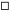 presso l’Istituto Scolastico di __________________________________________________;di essere lavoratore autonomo/libero professionista in possesso di partita IVA  _________________________ C.F._______________________ e di rilasciare regolare fattura;  Dichiara inoltre di possedere la cittadinanza italiana o di uno degli Stati membri dell’Unione europea;  v. godere dei diritti civili e politici;  non essere stato/a escluso/a dall’elettorato politico attivo; non aver riportato condanne penali e non siano destinatari di provvedimenti che riguardano l’applicazione  di misure di prevenzione, di decisioni civili e di provvedimenti amministrativi iscritti nel casellario  giudiziale;  non trovarsi in situazione di incompatibilità, ovvero, nel caso in cui sussistano cause di incompatibilità, di  impegnarsi a comunicarle espressamente, al fine di consentire l’adeguata valutazione delle medesime; non trovarsi in situazioni di conflitto di interessi, neanche potenziale, che possano interferire con l’esercizio  dell’incarico; essere in possesso di Diploma, Laurea Triennale e/o Laurea Magistrale; A tal proposito dichiara di possedere i seguenti titoli utili alla valutazione:Siallega alla presente il curriculum vitae in formato europeo sottoscritto e fotocopia del documento di identità in  corso di validità. 					Luogo e data 								Firma del Candidato _______________________,  ______________        	____________________________SCUOLA PRIMARIASCUOLA PRIMARIASCUOLA PRIMARIASCUOLA PRIMARIASCUOLA PRIMARIASCUOLA PRIMARIASCUOLA PRIMARIASCUOLA PRIMARIANome del percorsoN.corsiN.alunni massimoN.ore totaliN. 1formato riN. 1tutorDate e sedeOrarioTECNOLAB :L’INTELLIGENZA CHE SI DIVERTE (STEM)12520Dal 17/06/2024  al 21/06/2024ZERMEGHEDOMattino dalle 8.00 alle 12.00TECNOLAB :L’INTELLIGENZA CHE SI DIVERTE (STEM)12520Dal 24/06/2024 al 28/06/2024ZERMEGHEDOMattino dalle 8.00 alle 12.00TECNOLAB :L’INTELLIGENZA CHE SI DIVERTE (STEM)12520Dal 17/06/2024 al 21/06/2024 GAMBELLARAMattino dalle 8.00 alle 12.00TECNOLAB :L’INTELLIGENZA CHE SI DIVERTE (STEM)12520Dal 24/06/2024 al 28/06/2024GAMBELLARAMattino dalle 8.00 alle 12.00TECNOLAB :L’INTELLIGENZA CHE SI DIVERTE (STEM)12520Dal 26/08/2024 al 30/08/2024MONTEBELLOMattino dalle 8.00 alle 12.00TECNOLAB :L’INTELLIGENZA CHE SI DIVERTE (STEM)12520Dal 26/08/2024 al 30/08/2024MONTEBELLOMattino dalle 8.00 alle 12.00TECNOLAB :L’INTELLIGENZA CHE SI DIVERTE (STEM)12520Dal 02/09/2024 al 06/09/2024MONTEBELLOMattino dalle 8.00 alle 12.00TECNOLAB :L’INTELLIGENZA CHE SI DIVERTE (STEM)12520Dal 02/09/2024 al 06/09/2024MONTEBELLOMattino dalle 8.00 alle 12.00ENGLISH CLUB12520Dal 17/06/2024 al 21/06/2024ZERMEGHEDOMattinodalle 8.00alle 12.00ENGLISH CLUB12520Dal 26/08/2024 al 30/08/2024MONTEBELLOMattinodalle 8.00alle 12.00ENGLISH CLUB12520Dal 02/09/2024 al 06/09/2024MONTEBELLOMattinodalle 8.00alle 12.00ENGLISH CLUB12520Dal 24/06/2024 al 28/06/2024GAMBELLARAMattinodalle 8.00alle 12.00TITOLO DI STUDIOPUNTEGGIOPUNTEGGIOa cura del candidatoDiploman.b : qualora il titolo  sia stato conseguito in 60esimi va rapportato in 100 Punti 1 per votazione fino a 80  Punti 2 per votazione da 81 a 90 Punti 3 per votazione da 91 a 100Laurea triennale in discipline afferenti ai corsi per i quali si intende candidarsi.SI PRECISA CHE LA LAUREA SPECIALISTICA RIVESTE CARATTERE ASSORBENTE. PERTANTO IN POSSESSO DELLA STESSA NON VA COMPILATA QUESTA SEZIONE.Punti 3 per votazione fino a 80  Punti 5 per votazione da 81 a 95 Punti 7 per votazione da 96 a 100 Punti 10 per votazione 101 a 105 Punti 12 per votazione da 106 a 110 Punti 15 per votazione uguale a 110 e  lodeLaurea Specialistica o laurea vecchio ordinamento in discipline afferenti ai corsi per i quali si intende candidarsiPunti 5 per votazione fino a 80  Punti 7 per votazione da 81 a 95 Punti 9 per votazione da 96 a 100 Punti 12 per votazione 101 a 105 Punti 16 per votazione da 106 a 110 Punti 20 per votazione uguale a 110 e lodeESPERIENZE PROFESSIONALIPUNTEGGIOPUNTEGGIOa cura del candidatoIncarico Funzione Obiettivo o Strumentale nell’ambito delle nuove tecnologie o delle lingue straniere (specificare_______________________)Punti 2 per ogni anno fino max 20 puntiAttività di formatore in corsi di aggiornamento per docenti nelle discipline Stem della durata di almeno 10 orePunti 3 per ogni attività fino max 15 puntiAttività di tutor in corsi di aggiornamento per docenti nelle  discipline Stem della durata di almeno 10 orePunti 2 per ogni esperienza fino max 10 puntiAttività di formatore in corsi di formazione per alunni nelle materie Stem della durata di almeno 10 orePunti 3 per ogni corso fino max 15 puntiAttività di tutor in corsi di formazione per alunni nelle materie Stem della durata di almeno 10 orePunti 2 per ogni esperienza fino max 10 puntiAttività di formatore in corsi di aggiornamento per docenti in lingua inglese della durata di almeno 10 orePunti 3 per ogni attività fino max 15 puntiAttività di tutor in corsi di aggiornamento per docenti in lingua inglese della durata di almeno 10 orePunti 2 per ogni esperienza fino max 10 puntiAttività di formatore in corsi di lingua inglese rivolti ad alunni della durata di almeno 10 orePunti 3 per ogni corso fino max 15 puntiAttività di tutor in corsi di lingua inglese rivolti ad alunni della durata di almeno 10 orePunti 2 per ogni esperienza fino max 10 punti